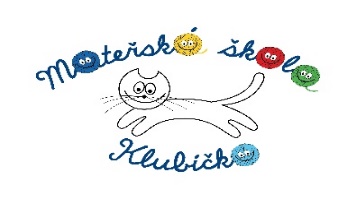 CO NÁS ČEKÁ V ZÁŘÍ  Úterý1Středa2Třídní schůzka 1. třídy od 16.15 (prosíme o účast bez dětí)Čtvrtek3Pátek4lekce plavání 10.00 – 11.00 (dítě, které nebude mít zaplaceno 600,- se nebude účastnit)Sobota5Neděle6Pondělí7Třídní schůzka 2., 3. a 5. třídy od 16.00 (prosíme o účast bez dětí)Úterý8Středa9Čtvrtek10Třídní schůzka 4. třídy od 16.00 (prosíme o účast bez dětí)Pátek11lekce plavání 10.00 – 11.00Sobota12Neděle13Pondělí14Úterý15„Lesní putování“ – od 15.00 (MŠ se uzavírá v 15.00)Středa16Angličtina pro starší přihlášené dětiČtvrtek17Pátek18lekce plavání 10.00 – 11.00Sobota19Neděle20Pondělí21Divadlo JOJO v MŠ – „Pohádka z lesní školky“ – 10.45, 40,- Kč – platíme z fonduÚterý22Středa23Logopedická depistáž – dopoledne v MŠ-vyhledávání závad a poruch řečových, komunikačních schopností a dovedností-vyšetření provede Mgr. Lenka Říhová, speciální pedagog ze Speciálně pedagogického centra Ústí nad Orlicí-vyšetření je určeno pro děti starší 4 let a pro děti, které nejsou v péči klinického logopedaAngličtina pro starší přihlášené dětiČtvrtek24Logopedická depistáž – dopoledne v MŠPátek25lekce plavání 10.00 – 11.00Sobota26Neděle27Pondělí28STÁTNÍ SVÁTEKÚterý29Středa30